Plan Galaxias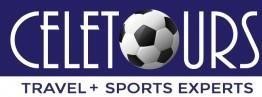 8 Días - 7 NochesNUESTRA EXPERIENCIA INCLUYE:Asesoría 24/7Visita a Disney Springs + Globo estáticoIncluye 1 camiseta de la Nasa + 1 gorra de la Nasa Original + 1 Helado Deshidratado (el postre de los astronautas en el espacio)Desayuno diario en el hotel8 Días / 7 Noches de Alojamiento en Orlando.Traslados Aeropuerto/Hotel/Aeropuerto en servicios privados.Admisión a las siguientes parques: Tour de Compras Premium Outlets Mall 1 día KENNEDY SPACE CENTER– NASA 1 día DISNEY MAGIC KINGDOM – Space Mountain 1 día DISNEY HOLLYWOOD STUDIOS – Star Wars 1 día SEAWORLD 1 día AQUATICA 1 día BUSCH GARDENSTraslados a los parques cortesía del hotel y/o TrolleyResort FeeImpuestos hoteleros.Asesoría personalizada en destino 24/7.OPERADOR: Celetours 37 años de Xperiencia.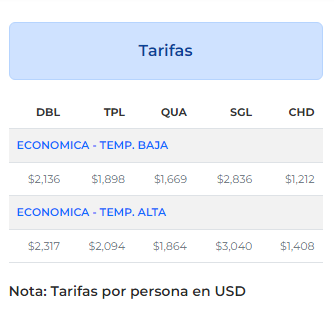 ITINERARIO:Día 1. Llegada a ORLANDO + Tour de ComprasLlegada a la hermosa ciudad de Orlando. A la llegada recepción y encuentro con el guía y transfer al Premium Outlet Mall,un centro comercial con tiendas al aire libre donde encontrara las mejores marcas con grandes descuentos como Tommy Hilfiger, Adidas, Nike, Brooks Brothers, Samsonite, Guess, Victoria Secret, Nautica. Resto del día libre para actividades particulares. Alojamiento y descanso.Día 2. Visita a Kennedy Space Center – NASADesayuno en el hotel. Traslado a Cabo Cañaveral ubicado a 1 hora de Orlando para visitar el Centro Espacial de la NASA. Este es un gran complejo con museos, exhibiciones y muchos puntos de interés acerca de la historia y el futuro de la exploración espacial. ¡Podrá conocer el cohete Apollo Saturn V y las increíbles maquinas que hicieron el sueño de conocer el espacio realidad! Al final del día traslado cortesía del hotel. Alojamiento y descanso.Día 3. Visita a MAGIC KINGDOMDesayuno en el hotel. Traslado cortesía del hotel al parque Magic Kingdom en DISNEY. ¡El parque temático más famoso del mundo, es el lugar donde los sueños de la infancia se hacen realidad! Magic Kingdom Park cuenta con más de 40 atracciones, está lleno de encuentros con personajes, divertidas tiendas y una gran variedad de restaurantes. ¡Y el show de fuegos artificiales en el castillo no se puede perder! Al final del día, traslado de regreso al hotel. Alojamiento y descanso.Día 4. Visita a HOLLYWOOD STUDIOSDesayuno en el hotel. Traslado cortesía del hotel al parque Hollywood Studios en DISNEY. Hollywood Studios es el parque dedicado al cine, donde no solo será un expectador sino también hará parte de la historia! Para los amantes de Star Wars, la nueva atracción Star Wars Galaxy’s Edge, este será el lugar perfecto. Al final del día, traslado de regreso al hotel. Alojamiento y descanso.Día 5. Visita a SEAWORLDDesayuno en el hotel. Traslado en Trolley a Seaworld. ¿Está listo para tener un encuentro cercano con una increíble variedad de vida marina? SeaWorld es reconocido por sus extraordinarios encuentros con animales, pingüinos, orcas, osos marinos, delfines y mucho más! Es un parque donde grandes y pequeños pueden disfrutar, shows de clase mundial y montañas rusas para emociones más vibrantes. Al final del día traslado cortesía del hotel. Alojamiento y descanso.Día 6. Visita a BUSCH GARDENSDesayuno en el hotel. A la hora indicada encuentro con el guía para tomar bus hacía el parque Busch Gardens. Busch Gardens es un parque con tema Africano de 335 acres ubicado en Tampa, Florida. Se encuentra a aproximadamente 1 hora y media desde Orlando. Parte zoológico y parque de diversiones, cuanta con más de 12,000 animales y 6 montañas rusas, entre otras atracciones. Al final del día traslado de regreso a Orlando. Alojamiento y descanso.Día 7. Visita a AQUATICA + Disney Springs + GloboDesayuno en el hotel. A la hora indicada encuentro con el guía para traslado a Aquatica. Aquatica es uno de los mejores parques acuáticos del país con variedad de piscinas y atracciones hace un excelente lugar para disfrutar en familia. También podrá conocer un grupo de delfines juguetones de Commerson. Además, gracias a las aguas climatizadas en los meses más fríos, este parque está abierto durante todo el año. ¡Al final de la tarde traslado a Disney Springs, un lugar que se puede recorrer a pie y que ofrece opciones de entretenimiento, tiendas y restaurantes, allí podrá vivir toda la cultura americana! También se encuentra el Globo Aerostático (tiquete incluido) donde podrá ver desde arriba todo el complejo Disney. Al final del dia traslado de regreso al hotel. Alojamiento y descanso.Día 8. Regreso a CasaDesayuno en el hotel. Tiempo libre. Realizar Check-out a la hora indicada por el hotel. Traslado al aeropuerto de Orlando. ¡Buen viaje de regreso a casa!